Персональные данные выпускника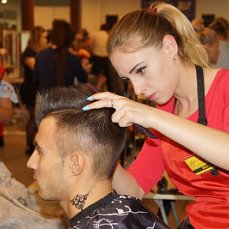 Ф.И.О: Лебедева Дарья Олеговна	Дата рождения: 01.04.2002г.Город: Свердловская область г. БогдановичТел: 89533808305Адрес эл. почты:Lebedevad@gmail.comОбразовательное учреждение: ГАПОУ  СО  «Богдановичский политехникум»Профессия: Парикмахер.Участие в олимпиадах и конкурсах:XXI Фестиваль Технологии Красоты Диплом участника Евро- Азиатского Чемпионата по парикмахерскому искусству, VIII место конкурс "Full Fashion Look", г. Екатеринбург, 2018г.XXI Фестиваль Технологии Красоты Диплом участника Евро- Азиатского Чемпионата по парикмахерскому искусству, VI Место Конкурс "Full Fashion Look", г. Екатеринбург, 2018г.XVIII Евро- Азиатский Чемпионат по парикмахерскому искусству, V Место "Full Fashion Look", г. Екатеринбург, 2018 г.XVIII Евро- Азиатский Чемпионат по парикмахерскому искусству, диплом за участие  "HAIR TATTOO", г. Екатеринбург, 2018 г.Грамота за II место в III открытом фестивале причесок "Девичья краса" номинация "Экстравагантная прическа", г. Богданович, 2019 г.Грамота за III место в  III открытом фестивале причесок "Девичья краса" номинация "Вечерняя прическа", Богданович, 2019 г.Сертификат курса: " Кератиновое выпрямление волос", 2019 г.Сертификат курса: "Ботокс волос", 2019 г.Тип деятельности, которым вы хотели бы заниматься:Продолжить обучение по профессии заочно, работа по профессии, в дальнейшем открыть свою парикмахерскую. Хобби:Рукоделие, рисование, косметология, собирание пазлов.Жизненное кредо:Делай только то, что ты действительно хочешь. Не играй по чужим правилам. Если от тебя хотят, чтобы ты повернул налево, жми на право до конца.Согласие субъекта персональных данных на обработку его персональных данныхДиректору ГАПОУ СО «Богдановичский политехникум»С.М. ЗвягинцевуОт   Лебедевой Дарьи Олеговны______________________________________(ФИО обучающегося)Я,  Лебедева  Дарья  Олеговна,  обучающаяся группы Пр – 17.в соответствии со статьей 9 Федерального закона от 27 июля 2006 года N 152-ФЗ "О персональных данных"  даю согласие на обработку следующих сведений, составляющих мои персональные данные, а именно:фамилия, имя, отчество; дата и место рождения;номер телефона;адрес электронной почты;образовательное учреждение и его адрес;дополнительные сведения.Согласен на совершение оператором обработки персональных данных, указанных в данном документе, в том числе на сбор, анализ, запись,. Систематизацию, накопление, хранение, уточнение (обновление, изменение), извлечение, использование, распространение, обезличивание, блокирование, удаление, уничтожение персональных данных.В целях информационного обеспечения согласен на включение в общий доступ на сайте ГАПОУ СО «Богдановичский политехникум» в сети «Интернет».Согласен на публикацию резюме на официальном сайте ГАПОУ СО «Богдановичский политехникум» в сети «Интернет».Права и обязанности в области защиты персональных данных мне известны.  С юридическими последствиями автоматизированной обработки персональных данных ознакомлен(а).Подтверждаю, что с порядком отзыва согласия на обработку персональных данных в соответствии с п.5 ст. 21 ФЗ № 152 от 27.07.2006 г. «О персональных данных « ознакомлен(а). «_20_» _______Мая_________ 2020 г.Лебедева Дарья Олеговна/